Мастер класс «Мы поварята».(для детей группы компенсирующей направленности коррекционно-смешанной)возраст: подготовительная к школе группа.количество 5 человекЗадачи:Коррекционно-образовательные:Расширение и уточнение словаря по темам: «Профессии», «Продукты питания»Формирование словообразования.Коррекционно-развивающая:Развитие общей, мелкой моторики, умение согласовывать речь с движениями.Формирование памяти, внимания, мышления.Логопед: Раз, два, три.Четыре, пятьПриглашаю всех игратьКто быстрее подойдётТот быстрей фрагмент найдетВсем расскажет и покажет,Объяснит и путь укажетВо что дальше поиграть И кто будет начинать.        Логопед: Ребята, я вам предлагаю отправиться в интересную игру-путешествие, где вас ждут новые игры, а значит новые знания. Я вам буду загадывать загадки, а отгадки укажут вам,  какая игра вас ждёт. За каждое успешно выполненное задание вы получите фрагменты, которые будем складывать на поднос, а потом соберем целую картинку.Логопед: Вы готовы?Дети: Да.Логопед: Слава вкусной еде!Фрукты варим в воде,Сахар всыплем и вот,Получился ….Дети: Компот.Логопед: Верно, ребята. Давайте подойдем к столу. Я предлагаю вам сварить компот. Как вы думаете,  из чего варят компот?Дети: Из фруктов.Логопед: Да, верно. Я вам предлагаю взять рецепт и внимательно прочитать его. Приготовить и сказать какой компот получился. Кто хочет первым?/На столе лежат 5 карточек с рецептом, тарелочки с фруктами: яблоки, груши, клубника, вишня, 5 пластмассовых прозрачных баночек/. Ребёнок берет карточку, прочитывает рецепт, выполняет приготовление компота.Сережа: Мне в банку  нужно положить  5 яблок: 1 яблоко, 2 яблока, 3 яблока, 4 яблока, 5 яблок и получится яблочный компот.Логопед: Молодец. Вика, а какой компот получится по твоему рецепту?Вика: мне нужно в банку положить 2 клубники: 1 клубника, 2 клубники и получится клубничный компот. Логопед: Кто следующий хочет?Яромир: Я в банку положу 3 абрикоса: 1 абрикос, 2 абрикоса, 3 абрикоса. Получится абрикосовый компот.Логопед: Умничка, вкусный компот у тебя получился. А, Катюша, хочет приготовить компот?Катя: Да. В банку мне нужно положить 5 яблок: 1 яблоко, 2 яблока, 3 яблока, 4 яблока, 5 яблок. Сварю яблочный компот. Логопед: Отлично. Андрей, приготовь ты тоже компот.Андрей: я кладу в банку 4 груши: 1 груша, 2 груши, 3 груши, 4 груши. И будет грушевый компот. 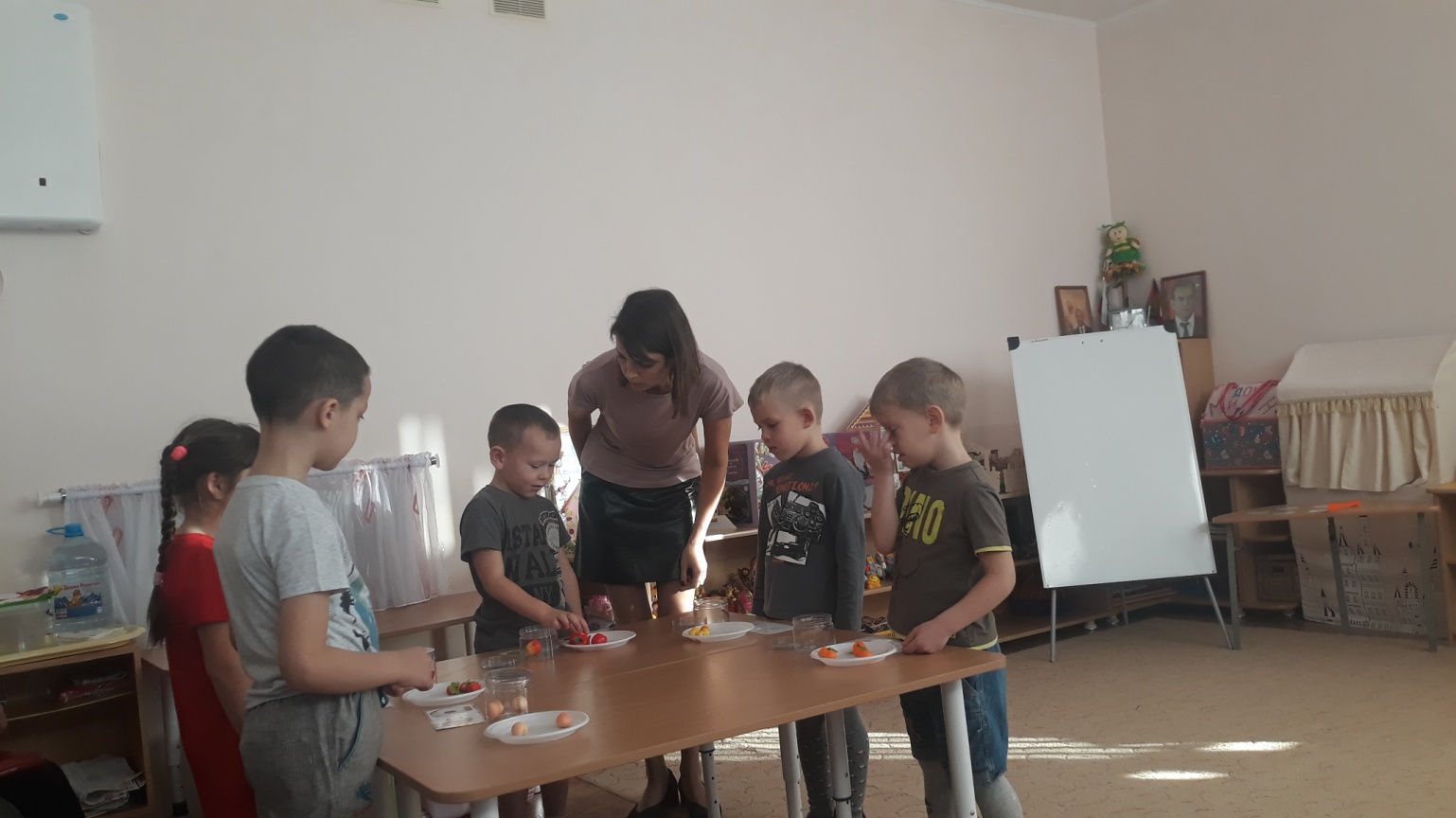 Логопед: Молодцы, ребята, верно, выполнили моё задание и за это, даю вам фрагменты, кладем их на поднос.Логопед: Слушайте следующую загадку:Мы сегодня лепим вместеШарики – начинка в тестеА потом прижмем края,Что же лепим мы друзья?Дети: Вареники.Логопед: Верно. Давайте подойдем к следующему столу. Вам нужно слепить вареники с начинкой, а какой выбирайте сами. На столе тарелки с заготовка из фетра: тарелка с овощами – начинка для вареника  и тарелка с  кружочками из фетра телесного цвета, по края которых липучки. Ребенок берёт начинку, кладет ее в середину кружочка и лепит вареник.Пока дети лепят логопед читает стихотворение:Как повара искусныеНачинки мы беремИ лепим очень вкусные вареники с тобой.Сережа: Я беру гриб и у меня будет вареник с грибной начинкой.Вика: Я беру капусту и у меня будет вареник с капустной начинкой.Анрей: Я беру лук и у меня будет вареник с луковой начинкой.Катя: Я беру морковь и у меня будет вареник с морковной начинкой.Яромир: Я беру картофель и у меня будет вареник с картофельной начинкой.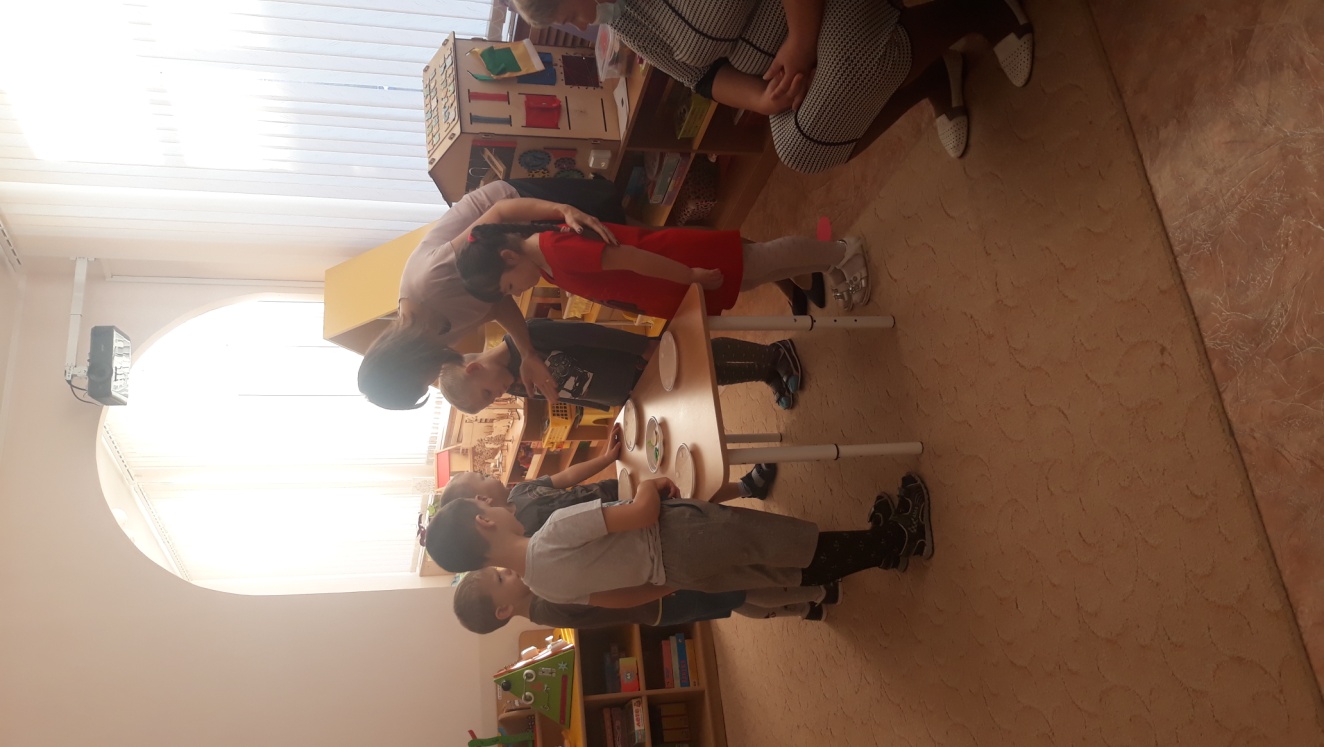 Логопед: Молодцы ребята. Получайте фрагменты. Я вам предлагаю подойти к магнитной доске и собрать из фрагментов целую картину. И вы узнаете, что же у нас получилось? Пока дети собирают фрагмент логопед читает загадку:Варит, жарит, солит, тушитМесит, режет, лепит, сушит …У плиты его работа.Пищи слушает он говорПроливает много потаУ горячей печки …Дети: Повар.Логопед: Да, верно, повар. Я хочу вам предложить поиграть со словом ПОВАР. Хотите?Дети: Да.Логопед: Перед вами на столе перевернутые карточки. По очереди подходите и,  взяв в руки молоточек с присоской,  ударяете им по карточке. Переворачиваете и узнаете задание. Готовы?Дети: Да. 	Логопед: Тогда начинаем. Сережа ты первый.Сереже выпадает картинка с заданием – «Жадина». Логопед: Сережа как жадина скажет о поваре.Сережа: Это мой повар.Логопед: Верно.  Кате выпало задание – «Один – много»Катя: Повар один, а много – поваров.Логопед: Верно.Андрею задание «Деление слова на слоги»Андрей: По-вар.Вике задание «Назови ласково».Ярославу выпало задание  «Придумай предложение»: Повар вкусно готовит.Логопед: Молодцы ребята.  Вы справились с моими заданиями. Наша игра-путешествие закончилась. Логопед: Очень жаль нам расставаться,Но пришла пора прощатьсяЧтобы нам не унывать,Нужно крепко всех обнять.ПРИЛОЖЕНИЕКарточки с рецептами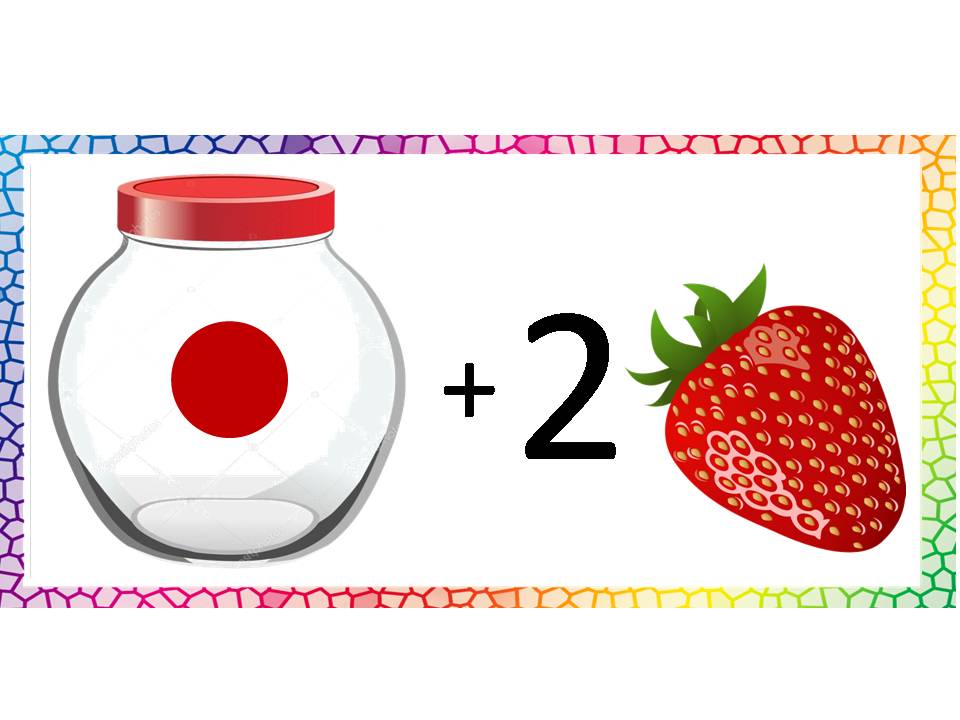 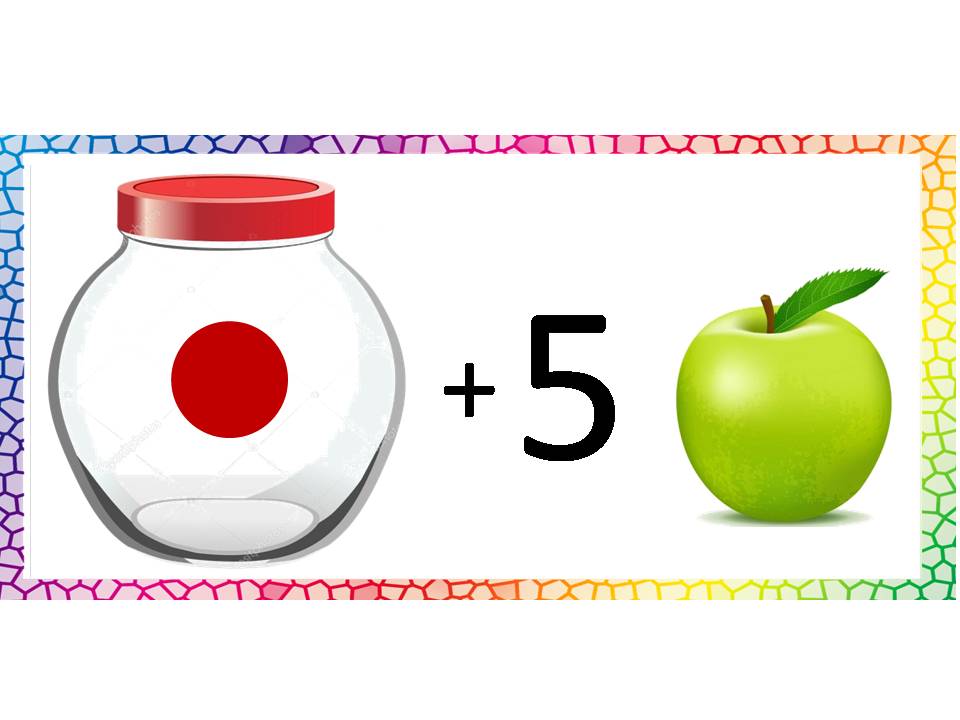 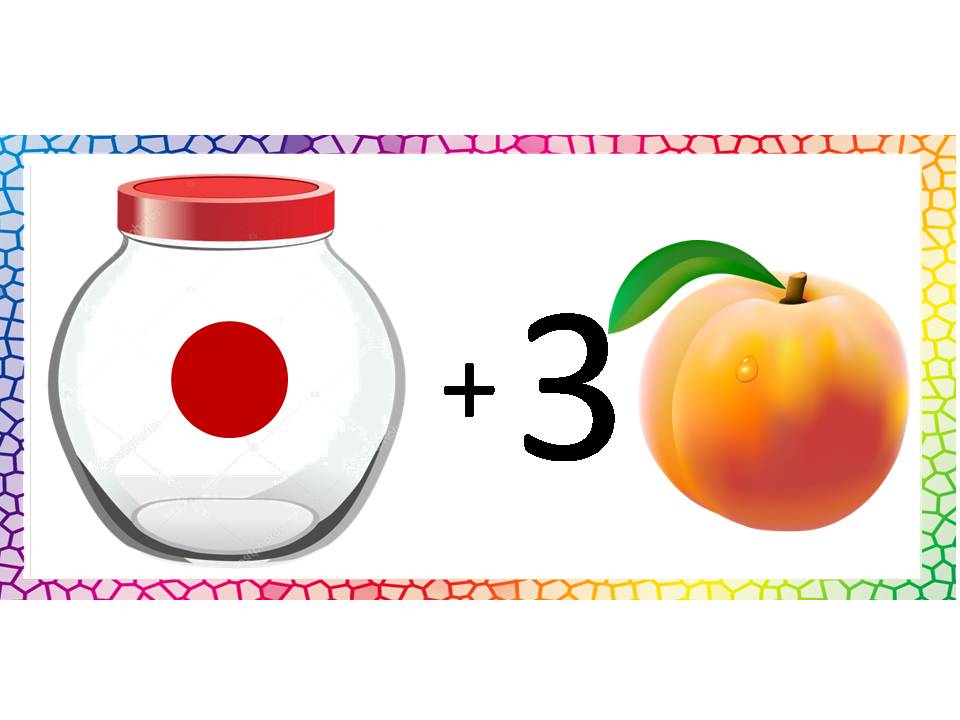 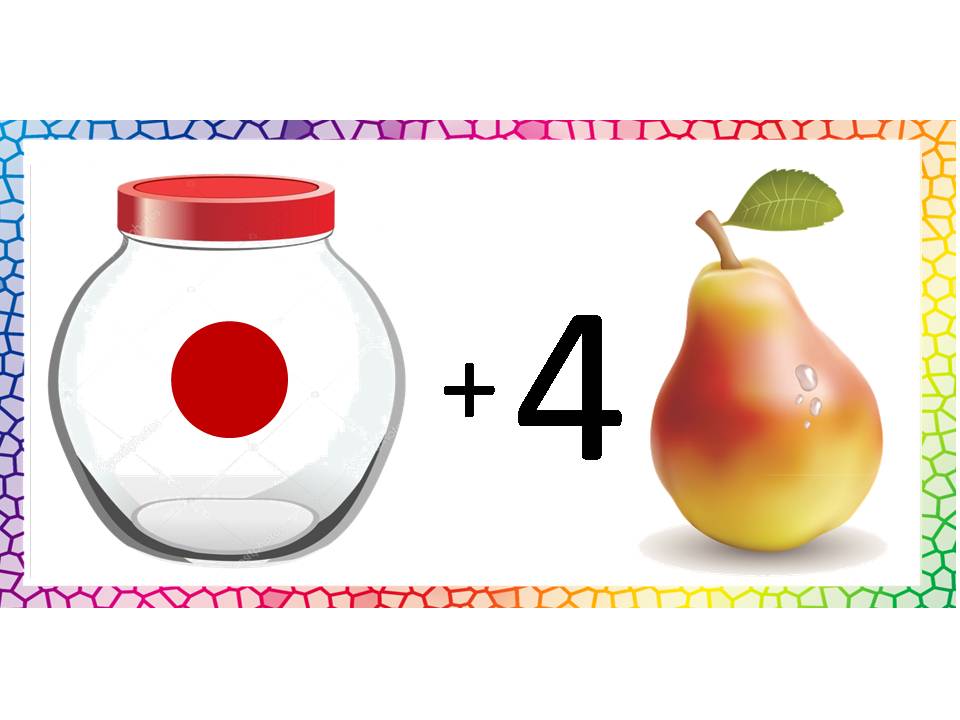 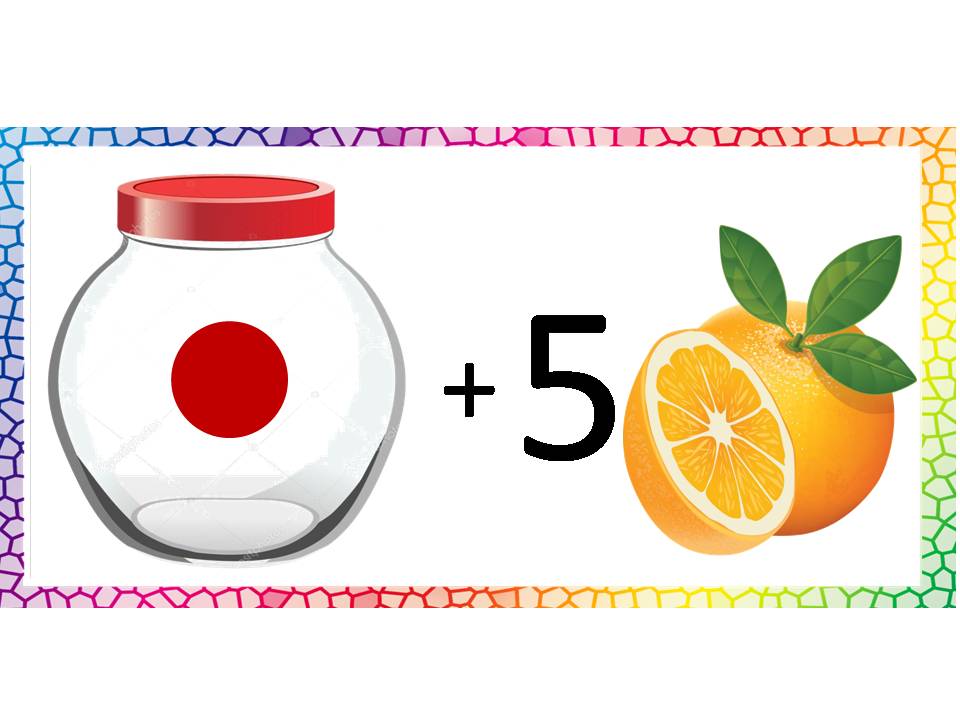 Карточки с заданиями для молоточка с присосками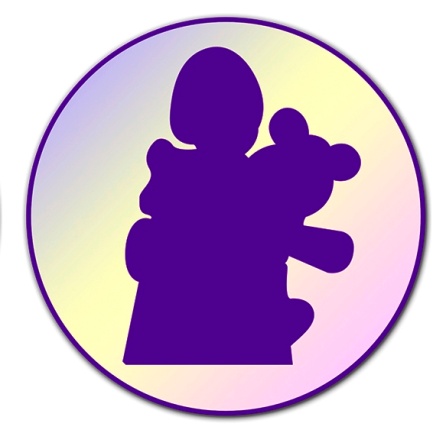 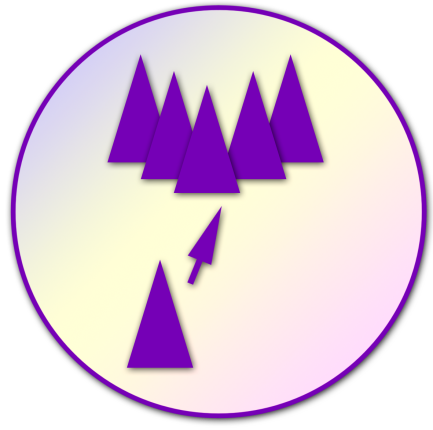 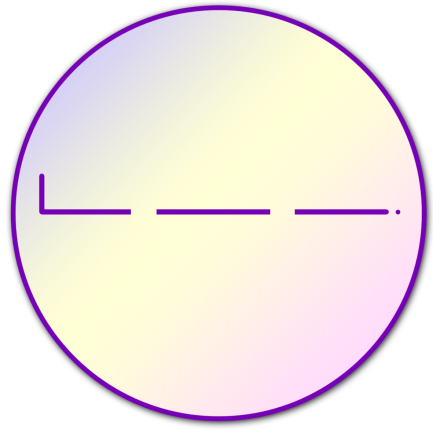 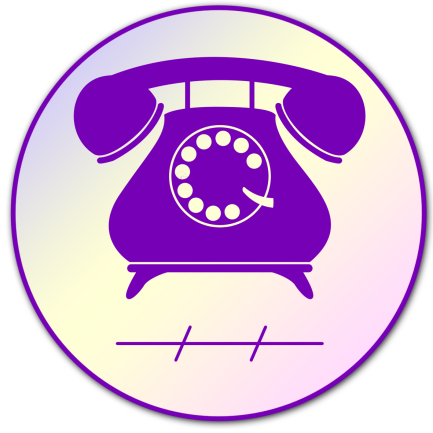 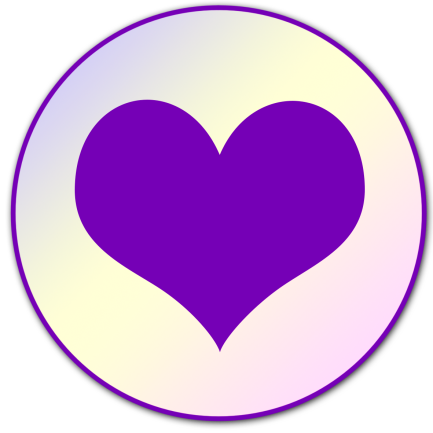 «Приготовление вареников»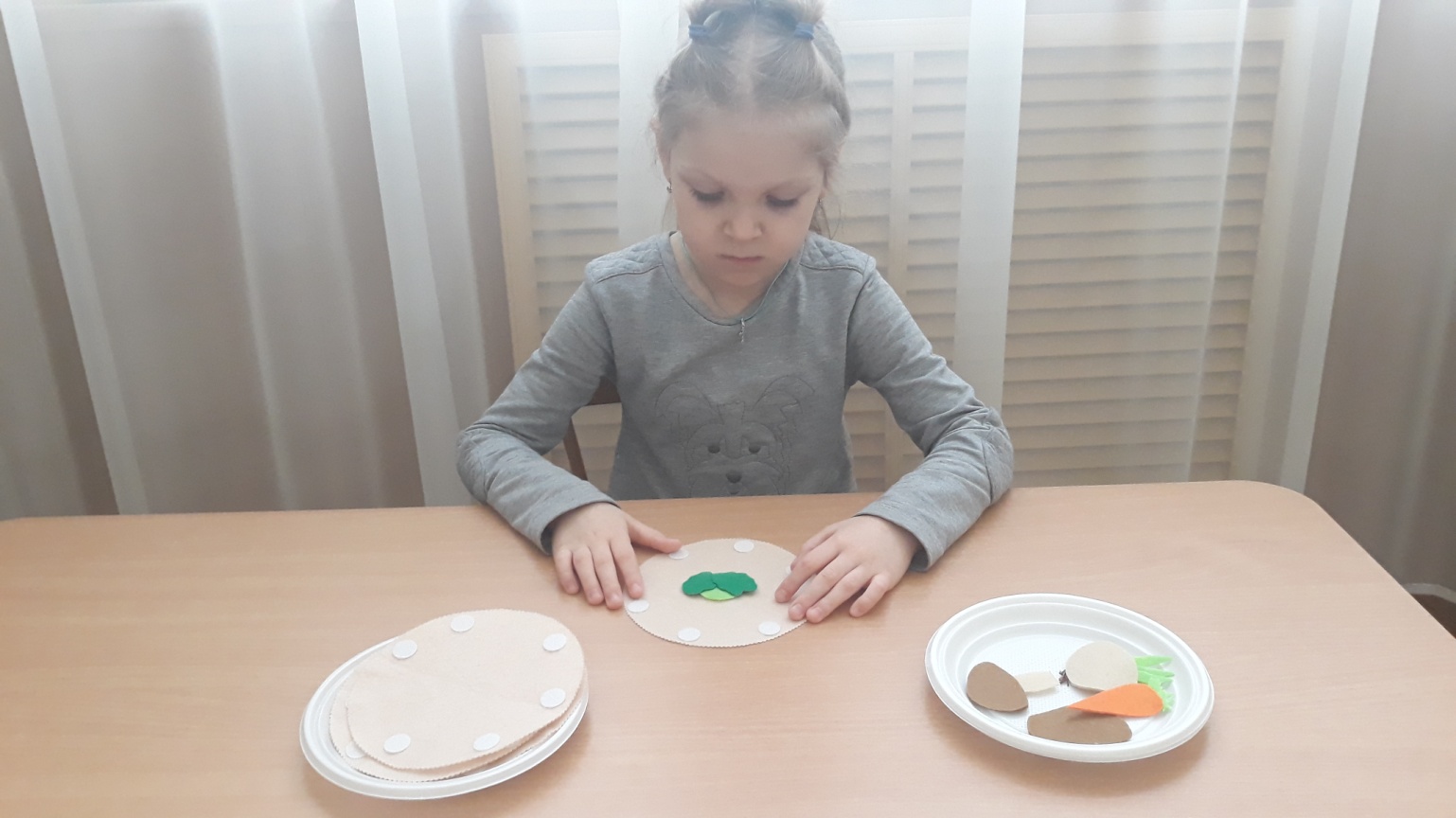 